UNIVERSITE  MOHAMMED BOUDIAF - M’SILAFACULTE  DE TECHNOLOGIE SUJET :Tp1 :Initiation à la simulation Pspice (capture schematic)Classe : 2Mt (Micro-électronique)ETUDIE ET PRESENTE PAR :CHoutla   AbirOuanassi  yamina                                         Promotion : 2020 /2021Introduction :OrCad PSpice est un logiciel de simulation mixte (analogique et/ou logique). La mise en œuvre d’une simulation reposeprincipalement sur :une description des composants et des liaisons figurant sur un schéma, sous forme de fichier « Circuit »une description des signaux d’entrée appliqués sur le schéma sous forme de fichier « Stimulus »une description des modèles de simulation des composants sous forme de fichiers « modèles ».Définition :Une résistance consomme de l’énergie électrique. Elle transforme cette énergie en chaleur, on parle d’effet joule. Cette propriété peut être utile (appareil de chauffage électrique) ou gênante (elle oblige à ventiler les circuits électroniques)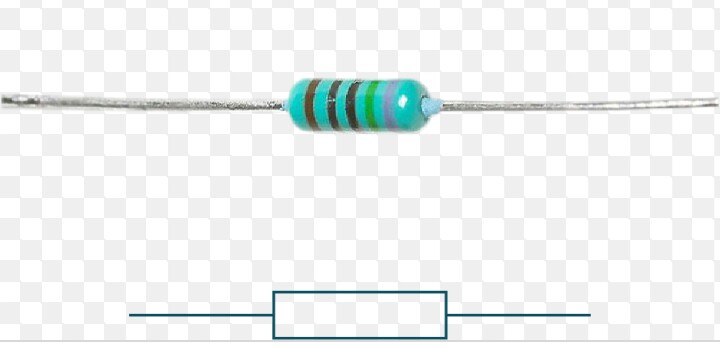 Objectif :- Initiation au simulateur électrique OrCAD schematic Capture (PSpice). - Analyse paramétrique en régime statiqueII- Analyse d’un circuit électrique en utilisant OrCAD Pspice.II.1. Travail de Préparation:circuit 1 :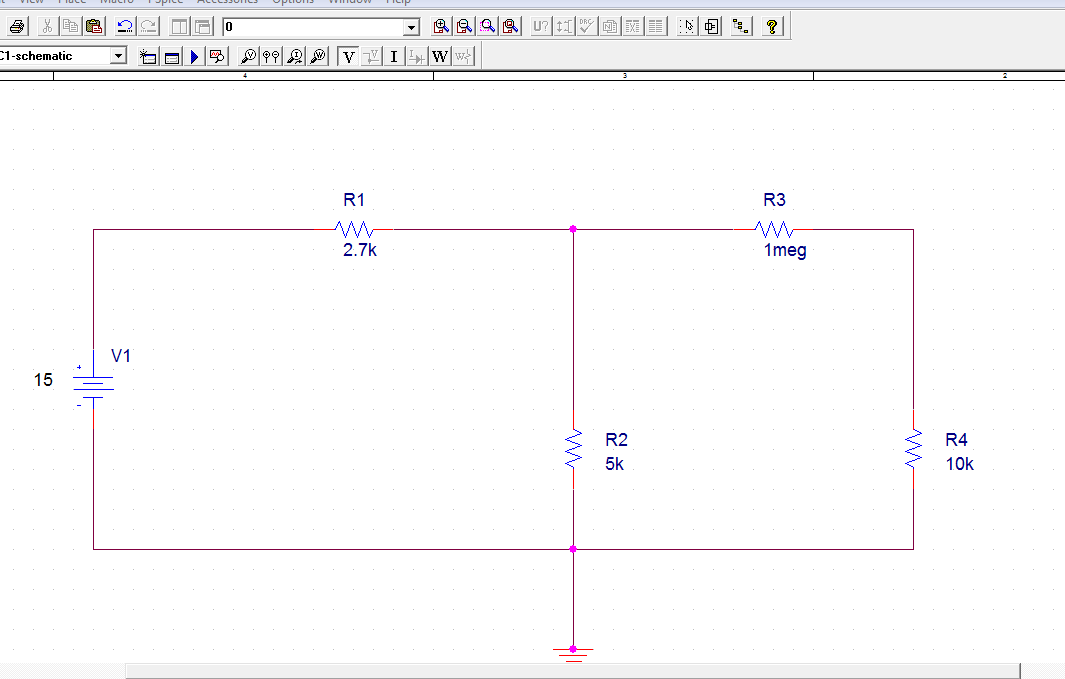 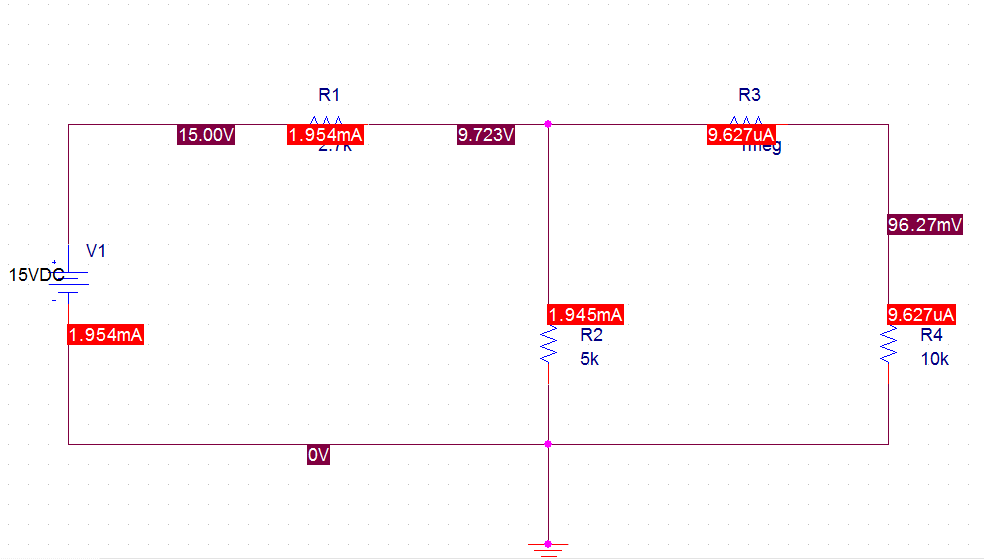 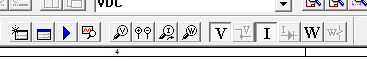 circuit 2 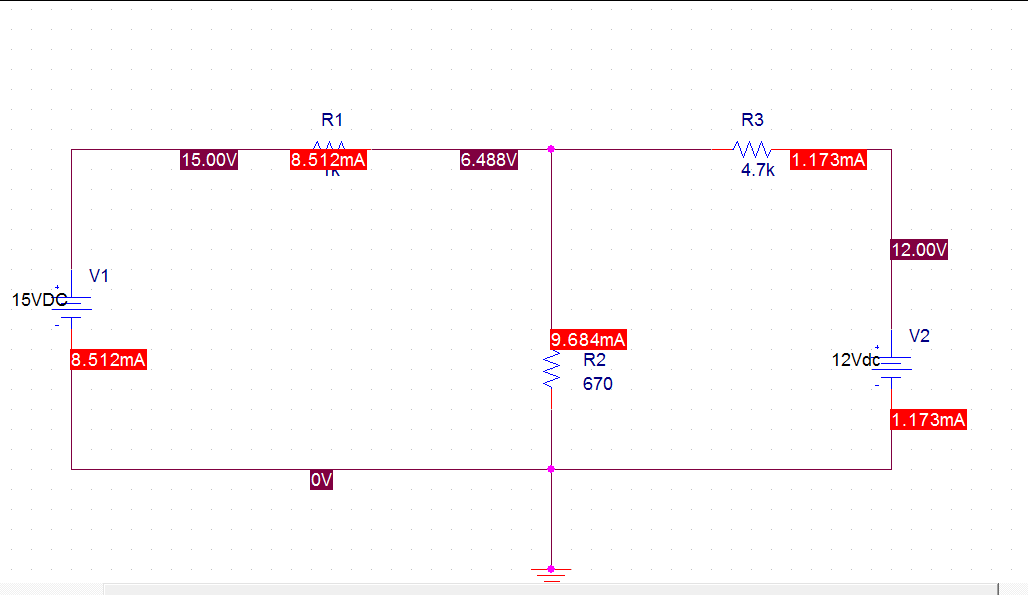 les courants et les tensions théoriquement avec la superposition puis avec la simulation Pspice et comparez les résultats.On :1-pour le circuit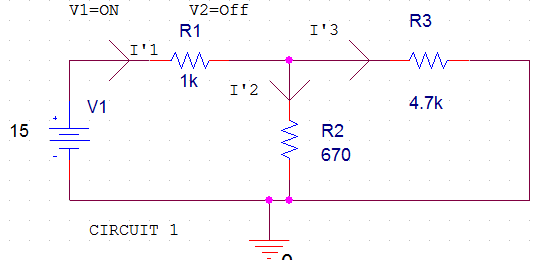 On :V2=0V1≠0=15Req1=(R3*R2)/(R3+R2)=4.7*630*10^9/5370=586.40ΩReq2= Req1 +R1=1586.4059ΩI=V/Req2=15/1586.4059=9.4553mAI1=IR1/(R2+R3)=1.179mAI2=IR3/(R2+R3)=8.2755mA2-pour le circuit :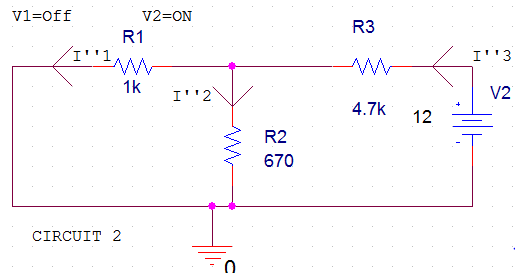 On :V1=0V2≠0=12Req’1=(R2*R1)/(R2+R1)=670000/1670=401.19ΩReq’2= Req’1+R2=401.19+4700=5101.19ΩI’=V2/Req’2=2.35*10^-3=2.35mAI’1=(I’*R2)/(R1+R2)=0.94mAI’2=I’*( R1/(R1+R2))=2.35(1000/(1000+670))=1.38mADonc :I’’1=I-I’1=9.4553mA -0.94mA=8.5153mAI”2=I2+I’2=8.2755+1.38mA=9.6775mAI”2=I’-I1=2.35mA-1.179=.1.172mA